Fecha de presentación del Informe: Octubre 24 de 2016TABLA DE CONTENIDOObjetivo del informeObjetivo EspecíficoAlcanceMarco LegalResultadoConclusiones y recomendaciones.El Sistema de Control Interno  cuyo propósito  fundamental  es  lograr la eficiencia, eficacia y transparencia en las funciones realizadas por las entidades que conforman el Estado Colombiano, presenta análisis  sobre la racionalización del gasto público dando cumplimiento al Decreto 1737 de 1998 y en especial el artículo 22, emanado del Ministerio de Hacienda,  y la Directiva  Presidencial No. 01 de febrero 10 de 2012 mediante la cual se imparten instrucciones  en el marco del Plan de Austeridad.   OBJETIVOEfectuar seguimiento y análisis al cumplimiento de políticas de eficiencia y austeridad, normas internas, indicadores, controles y demás mecanismos que posibilitan la austeridad en el gasto público  para  el tercer trimestre  de 2016.Analizar el comportamiento y las variaciones en los rubros establecidos en la normatividad aplicable.  OBJETIVOS ESPECIFICOS Evaluar el cumplimiento de las disposiciones legales en materia de Austeridad del Gasto Público en los servicios públicos, gastos de vehículos, contratación por prestación de servicios personales y gastos generales que realizó la entidad en el tercer trimestre y de 2016 comparado con el segundo trimestre de 2016.ALCANCEEste informe se realizó con el propósito de verificar el cumplimiento de los lineamientos establecidos en la normatividad vigente  relacionados con la austeridad y eficiencia en el gasto público y  así determinar los porcentajes  reales de crecimiento o decrecimiento del periodo comprendido entre el 1 de julio  y el 30 de septiembre  de 2016.Se evaluaron las cuentas asociadas a la administración austera de la entidad en el tercer trimestre de 2016 y se determinó la variación entre el  segundo y tercer  trimestre de 2016.MARCO LEGALDecreto 26 de 1998. “Por el cual se dictan normas de austeridad en el gasto público”.Decreto 1737 de 1998. “Por el cual se expiden medidas de austeridad, eficiencia y se someten a condiciones especiales la asunción de compromisos por parte de las entidades públicas que manejan recursos del Tesoro Público.”Decreto 1738 de 1998. “Por el cual se expiden medidas  para la debida recaudación y administración de las rentas y caudales públicos tendientes a reducir el gasto público”.Decreto 2209 de 1998. “Por el cual se modifican parcialmente los Decretos 1737 y 1738 del 21 de agosto de 1998”.Decreto 2445 de 2000. “Por el cual se modifican los artículos 8°, 12, 15 y 17 del Decreto 1737 de 1998”.Decreto 2465 de 2000. “Por el cual se modifica el artículo 8º del Decreto 1737 de 1998".Decreto 1094 de 2001. “Por el cual se modifica parcialmente el Decreto 1737 del 21 de agosto de 1998".Decreto 1598 de 2011.  "Por el cual se modifica el artículo 15 del Decreto 1737 de 1998".Ley 1474 de julio de 2011. “Por la cual se dictan normas orientadas a fortalecer los mecanismos de prevención, investigación y sanción de actos de corrupción y la efectividad del control de la gestión pública”.Directiva Presidencial 03 de abril 3 de 2012. Plan de mejoramiento, informe mensual de seguimiento, austeridad del gasto.Directiva Presidencial 04 del 3 de abril de 2012. "Eficiencia administrativa y lineamientos de la política cero papel en la administración pública".Decreto 0894 de mayo 14 de 2012. “Por el cual se modifica el artículo 22 del Decreto 1737 de 1998”.Directiva Presidencial 06 del 2 de diciembre de 2014.  Instrucciones para la reducción de gastos.Directiva Presidencial No. 01 de febrero 10 de 2016.  Instrucciones en el marco del Plan de Austeridad iniciado por el Gobierno Nacional desde 2014. RESULTADOLa información que se relaciona a continuación refleja el comportamiento de los gastos  efectuados  entre el tercer trimestre del año 2016 y el segundo trimestre de 2016. Esta información fue suministrada por la Secretaria de Servicios Administrativos:La variación negativa indica que el gasto se ha incrementado y la variación positiva  muestra disminución en el gasto.De acuerdo con el análisis y comparaciones, se determina que:TELEFONOS FIJOS Y CELULARESPara este rubro se presenta incremento en el gasto en un porcentaje de 7.74% comparado con el segundo trimestre del año  2016,  el cual está representado por telefonía fija, servicios de celulares y se evidencia que mes a mes se viene aumentando el consumo del servicio de Celular. El consumo del tercer trimestre, se refleja a continuación:SERVICIO PÚBLICO – AGUAEste rubro presenta incremento en el consumo en el 22.12% con respecto al segundo trimestre del año 2016. El consumo del tercer trimestre, se refleja a continuación:SERVICIO PÚBLICO  - ENERGIAPara este trimestre el servicio de energía presenta incremento en el consumo en 10.90%, comparado con el segundo trimestre del año 2016. El consumo del tercer trimestre, se refleja a continuación:CONTRATACION POR PRESTACION DE SERVICIOS PERSONALES Y PLANTA TEMPORALEste rubro presenta disminución en el consumo en 2.10%, comparado con el segundo trimestre de 2016. El consumo del tercer trimestre, se refleja a continuación:COMBUSTIBLE Y MANTENIMIENTO Este rubro refleja incremento significativo con respecto al segundo trimestre de 2016 del 46.64% en el consumo. El consumo del tercer trimestre, se refleja a continuación:GASTOS GENERALESEn este rubro están  involucrados los gastos de fotocopias, materiales y suministros, comunicación y transporte, compra de equipos, impresos y publicaciones, mantenimiento y reparaciones locativas y se registra un incremento del 20.46% comparado con el segundo trimestre de 2016. El consumo del tercer trimestre, se refleja a continuación: CONCLUSIONES  Y RECOMENDACIONESDe acuerdo al análisis se evidencian que las medidas tomadas no han sido efectivas ya que el 83% de los rubros comparados  presentaron incremento y el 17% representado por contratación prestación de servicios y planta temporal solo reflejó disminución en el gasto en 2.10%.La oficina de Control Interno considera importante persistir en el principio de Autocontrol a los Funcionarios de la Entidad con el fin de lograr eficiencia y eficacia en el plan de austeridad en el gasto público.  Implementar  controles efectivos que permitan ser eficientes en el manejo de los recursos en   cada una de las secretarías.Promover la buena práctica en la utilización de la Tecnología, las comunicaciones, y mejorar el procedimiento  en la utilización del papel, ahorro de energía, ahorro racional del servicio de agua.Adopción de nuevas políticas de austeridad en el gasto público.Atentamente, 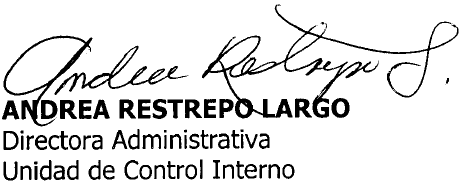 Elaboró: TJPPDESCRIPCIONTERCER TRIMESTRE 2016SEGUNDO TRIMESTRE 2016VARIACION %TELEFONOS FIJOS Y CELULARES45.387.691,0041.874.296,00-7,74%SERVICIO PÚBLICO  AGUA13.537.516,0010.542.748,00-22,12%DESCRIPCIONTERCER TRIMESTRE 2016SEGUNDO TRIMESTRE 2016VARIACION %SERVICIO PÚBLICO  ENERGIA81.702.502,0072.797.600,00-10,90%CONTRATACIÓN PRESTACIÓN DE SERVICIOS PERSONALES - PLANTA TEMPORAL214.109.300,00218.602.616,002,10%COMBUSTIBLE Y MANTENIMIENTO73.895.740,0039.433.992,00-46,64%GASTOS GENERALES221.510.525,00176.193.501,00-20,46%CONCEPTOMESESMESESMESESCONCEPTOJULIOAGOSTOSEPTIEMBRETeléfonos fijos10.081.285,0010.592.120,0010.351.169,00Teléfonos Celulares2.654.024,004.451.574,007.257.519,00TOTAL CONSUMO12.735.309,0015.043.694,0017.608.688,00CONCEPTOMESESMESESMESESCONCEPTOJULIOAGOSTOSEPTIEMBREServicio de Agua4.101.973,004.170.973,005.264.809,00TOTAL CONSUMO4.101.973,004.170.973,005.264.809,00CONCEPTOMESESMESESMESESCONCEPTOJULIOAGOSTOSEPTIEMBREServicio de Energía28.864.600,0024.686.600,0028.151.302,00TOTAL CONSUMO28.864.600,0024.686.600,0028.151.302,00CONCEPTOMESESMESESMESESCONCEPTOJULIOAGOSTOSEPTIEMBREContratación prestación de servicios6.677.600,006.677.600,006.677.600,00Planta temporal62.031.956,0063.931.987,0068.108.557,00TOTAL CONSUMO68.709.556,0070.609.587,0074.786.157,00CONCEPTOMESESMESESMESESCONCEPTOJULIOAGOSTOSEPTIEMBRECombustible y mantenimiento31.441.572,0033.354.142,009.100.026,00TOTAL CONSUMO31.441.572,0033.354.142,009.100.026,00CONCEPTOMESESMESESMESESCONCEPTOJULIOAGOSTOSEPTIEMBREGastos Generales110.497.608,0070.366.618,0040.646.299,00TOTAL CONSUMO110.497.608,0070.366.618,0040.646.299,00